Утверждена_____________________________________________________________________________________________________________________________________________________________________________________________(наименование документа об утверждении, включая наименования органов государственной власти или органов местного самоуправления, принявших решение об утверждении схемы или подписавших соглашение о перераспределении земельных участков)от _________________   № _______Схема расположения земельного участка или земельных участков на кадастровом плане территорииСистема координат: МСК-12Условный номер земельного участка:ЗУ1Условный номер земельного участка:ЗУ1Условный номер земельного участка:ЗУ1Площадь земельного участка 3000 м2Площадь земельного участка 3000 м2Площадь земельного участка 3000 м2Обозначение характерных точек границКоординаты, мКоординаты, мОбозначение характерных точек границXY123н1287744.111290426.58н2287747.441290456.80н3287729.521290499.60н4287725.661290508.82н5287690.161290493.91н6287722.191290417.35н1287744.111290426.58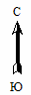 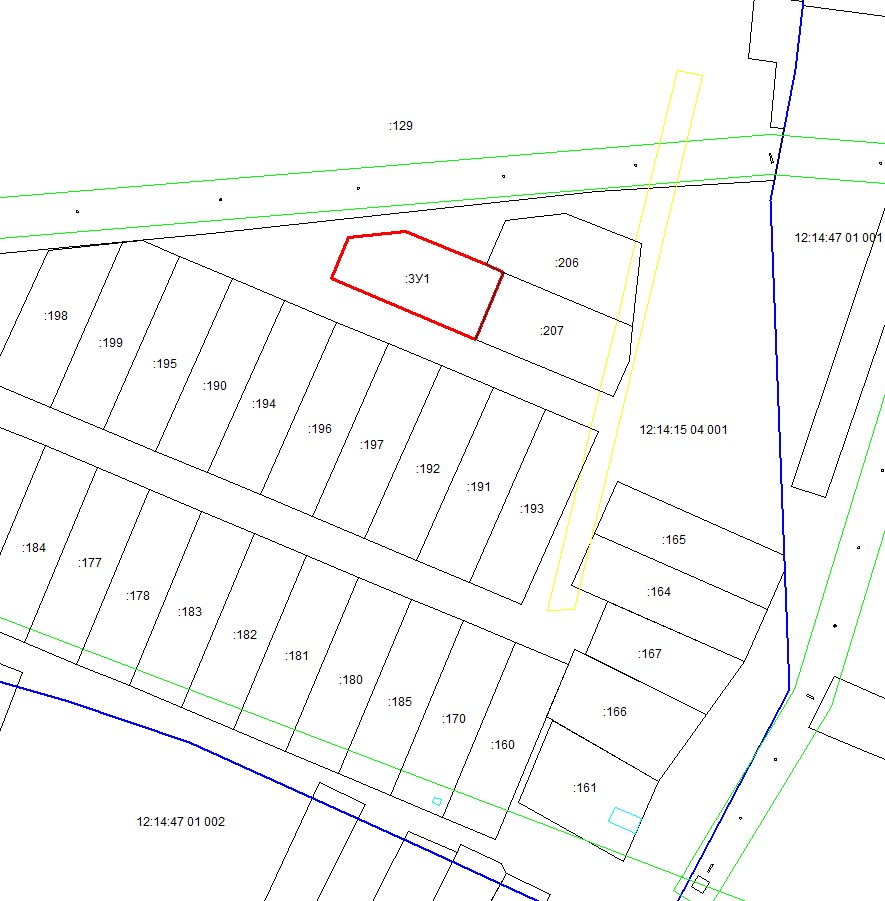 Масштаб 1: 2000